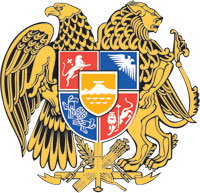 ՀԱՅԱՍՏԱՆԻ ՀԱՆՐԱՊԵՏՈՒԹՅԱՆ  ԿԱՌԱՎԱՐՈՒԹՅՈՒՆՈ  Ր  Ո  Շ  Ո Ւ  Մ5 մայիսի 2022 թվականի  N              - ՆՀԱՅԱՍՏԱՆԻ ՀԱՆՐԱՊԵՏՈՒԹՅԱՆ ԿԱՌԱՎԱՐՈՒԹՅԱՆ 2005 ԹՎԱԿԱՆԻ ԴԵԿՏԵՄԲԵՐԻ 9-Ի N 2355-Ն ՈՐՈՇՄԱՆ ՄԵՋ ՓՈՓՈԽՈՒԹՅՈՒՆՆԵՐ ԵՎ ԼՐԱՑՈՒՄ ԿԱՏԱՐԵԼՈՒ ՄԱՍԻՆ------------------------------------------------------------------------------------------------------------Ղեկավարվելով «Նորմատիվ իրավական ակտերի մասին» Հայաստանի Հանրապետության օրենքի 33-րդ և 34-րդ հոդվածներով՝ Հայաստանի Հանրապետության կառավարությունը    ո ր ո շ ու մ     է.1. Հայաստանի Հանրապետության կառավարության 2005 թվականի դեկտեմբերի 9-ի «Հայաստանի Հանրապետության Սյունիքի մարզի Սյունիքի գյուղական համայնքի վարչական սահմանների նկարագիրը հաստատելու և Սյունիքի գյուղական համայնքի վարչական սահմաններում գտնվող՝ պետական սեփականություն հանդիսացող հողամասերն անհատույց սեփականության իրավունքով համայնքին փոխանցելու մասին» N 2355-Ն որոշման մեջ կատարել հետևյալ փոփոխությունները և լրացումը՝1) որոշման 2-րդ կետում՝ա. «1037.58» թիվը փոխարինել «1037.1» թվով,բ. «36.67» թիվը փոխարինել «36.19» թվով.2) որոշման 3-րդ կետի՝ա. «ա» ենթակետում «1037.58» թիվը փոխարինել «1037.1» թվով, բ. «բ» ենթակետում «771.44» թիվը փոխարինել «771.92» թվով.3) որոշման N 4 հավելվածում` ա. «Բնակավայրերի» պարբերությունը շարադրել հետևյալ խմբագրությամբ.բ. «Ընդամենը» պարբերությունը շարադրել հետևյալ խմբագրությամբ.4) որոշման N 6 հավելվածում՝ա.  512-020-րդ  պարբերությունն ուժը կորցրած ճանաչել, բ.  «Ընդամենը» պարբերությունում «36.67» թիվը փոխարինել «36.19»  թվով.5) որոշման N 7 հավելվածում` ա.  515-001-րդ պարբերությունից առաջ լրացնել հետևյալ բովանդակությամբ նոր պարբերությամբ. բ.  «ընդամենը» պարբերությունում «1.62» թիվը փոխարինել «2.1» թվով. 6) որոշման N 8 հավելվածում՝ա. 2.2-րդ կետում «10.52» թիվը փոխարինել «10.04» թվով, իսկ «1.62» թիվը` «2.1» թվով,բ.  2-րդ կետում  «36.67» թիվը փոխարինել «36.19» թվով, իսկ «1.62» թիվը` «2.1» թվով,գ. «ԸՆԴԱՄԵՆԸ ՀՈՂԵՐ (1+2+3+4+5+6+7+8+9)» պարբերությունում «1037.58» թիվը փոխարինել «1037.1» թվով, իսկ «771.44» թիվը՝ «771.92» թվով:2. Սույն որոշումն ուժի մեջ է մտնում պաշտոնական հրապարակմանը հաջորդող օրվանից: ՀԱՅԱՍՏԱՆԻ  ՀԱՆՐԱՊԵՏՈՒԹՅԱՆ                ՎԱՐՉԱՊԵՏ					         Ն. ՓԱՇԻՆՅԱՆԵրևան«Բնակավայրերի36.196.872.1»,«Ընդամենը1037.149.20771.92».««	«512-0200.48հիվանդանոց»,